Physician Fee Schedule Search Cheat sheetWebsitehttps://www.cms.gov/apps/physician-fee-schedule/license-agreement.aspxFirst Step – License for Use – Click Accept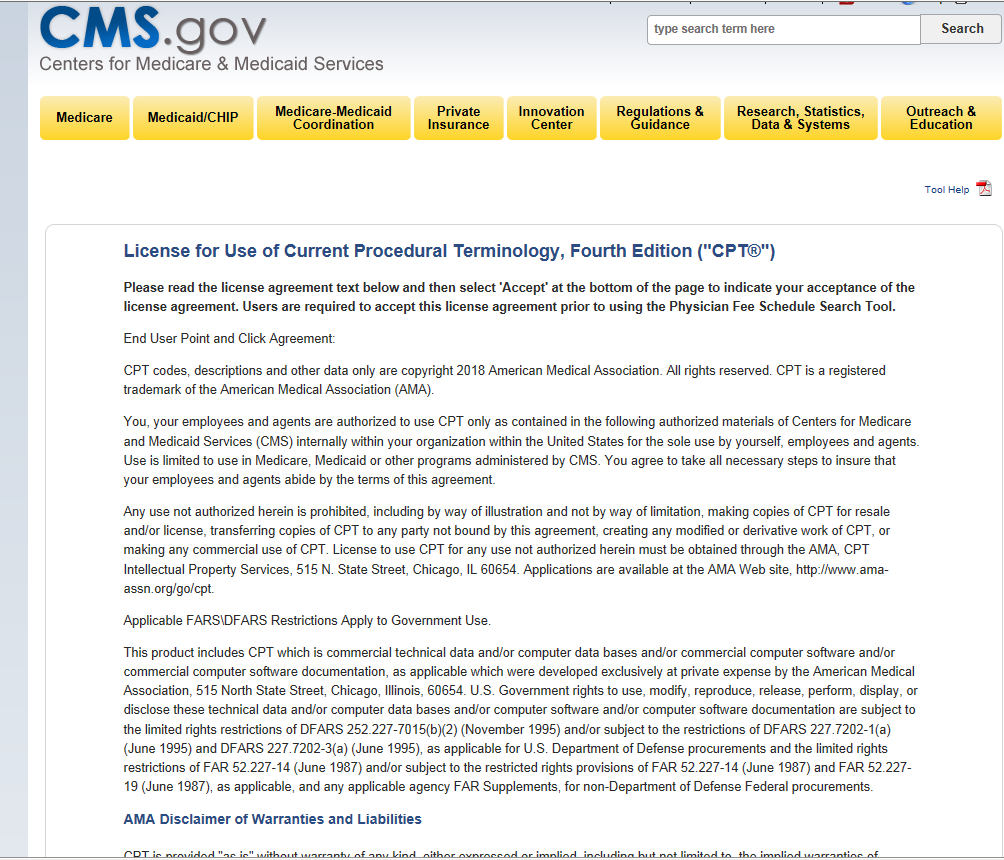 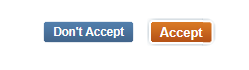 How to check HCPC Code (CPT code)Select the yearSelect Type of Information = Pricing InformationSelect HCPCS Criteria = Single, List or Range – typical Single HCPCS CodeSelect MAC Option = Specific LocalitySelect HCPCS Code = e.g.  90791Modifier = All ModifierMAC Locality = e.g. San Mateo County or whichever county for claims submissionThen Click SUBMIT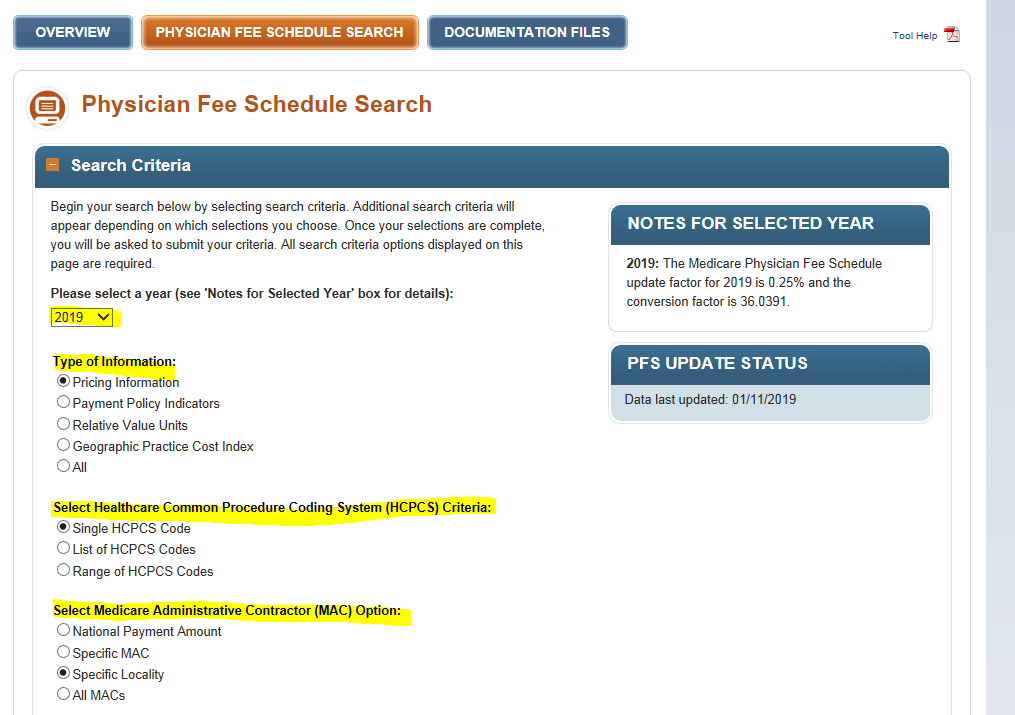 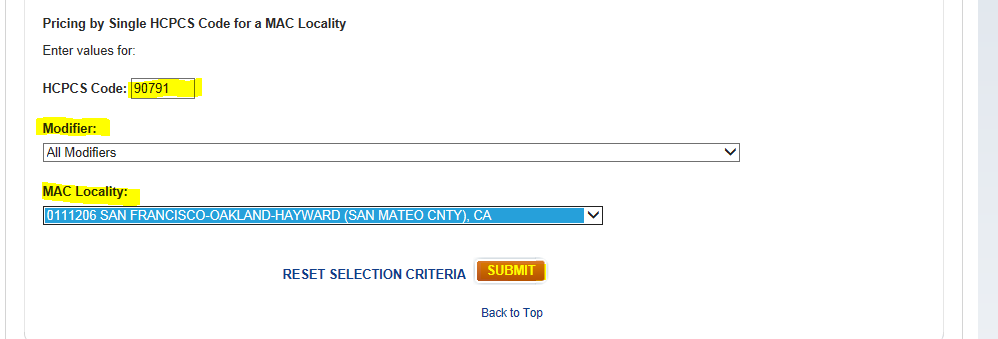 Search ResultsFor Outpatient Claims = Use NON FACILITY PRICEFor Inpatient Profees, SNIFF or Residential  = Use FACILITY PRICE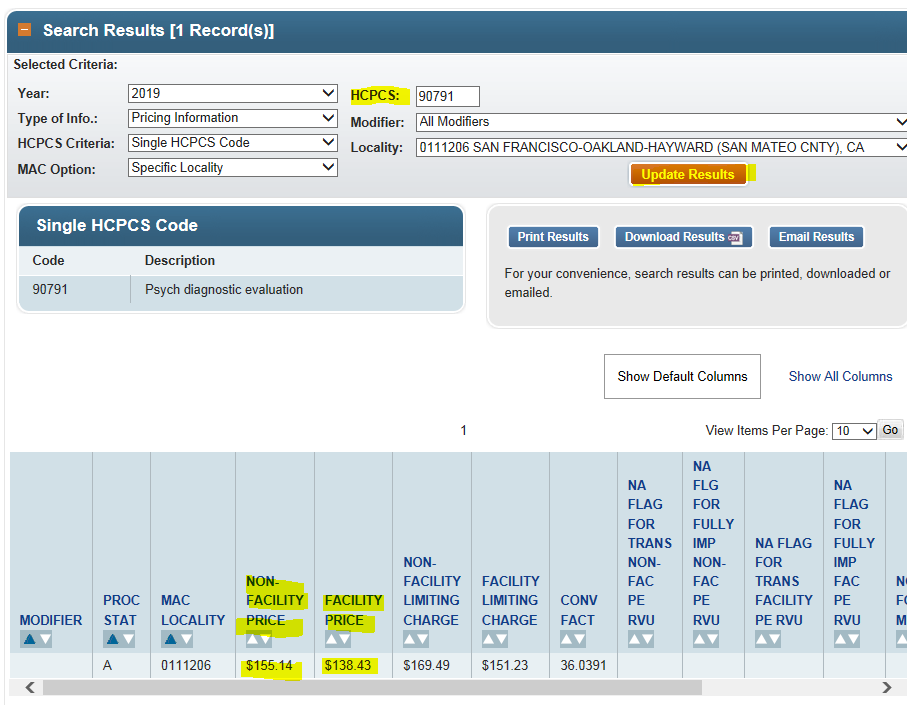 NOTE: You can search another HCPCS code from the display above and change the HPCS code and click Update Results. 